                                TOWN OF RAYNHAM PLANNING BOARD558 South Main Street, Raynham, MA 02767Telephone 508-824-2745     FAX 508-828-4290 Application for Special PermitThis application when completed and signed must be filed with the office of the Raynham Planning Board                                                                                     Date ____________________ 20 ___________ To the Planning Board, Raynham, MA:I hereby request a public hearing pursuant to the Raynham Zoning By-laws, as follows:   Special Permit in accordance with Section ___________ to allow____________________________________________________________________________________________________________Please check, if applicable: _____ Special Permit(s) required from the Board of Appeals_____ Variance(s) required from the Board of AppealsProject location, including Assessors’ map and lot number: __________________________________________________________________________________________________________________________________________________________________ Describe proposal:  ________________________________________________________________ _________________________________________________________________________________ ___________________________________________________________________________________________________________________________________________________________________________________________________________________________________________________Signature & address of property owner or authorized agent of property owner (please specify):__________________________________________________________________________________________________________________________________________________________________Print name: _______________________________________________________________________  (Certified list of abutters within 300 feet of the locus property is required for all special permit applications.)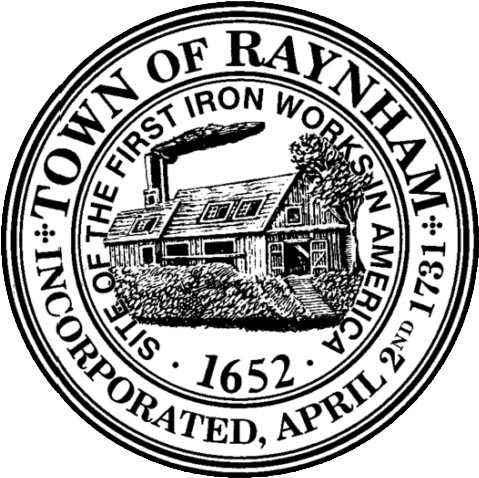 